POROZUMIENIE O WSPÓŁPRACY W RAMACH RZĄDOWEGO PROGRAMU ROZWIJANIA SZKOLNEJ INFRASTRUKTURY ORAZ UMIEJĘTNOŚCI PODSTAWOWYCH I PRZEKROJOWYCH 
DZIECI I  MŁODZIEŻY – „LABORATORIA PRZYSZŁOŚCI”zawarte w .................................................................... w dniu .............................................. pomiędzy:Instytutem Badań Edukacyjnych z siedzibą w Warszawie przy ul. Górczewskiej 8, 01-180 Warszawa, wpisanym do rejestru przedsiębiorców Krajowego Rejestru Sądowego prowadzonego przez Sąd Rejonowy dla m.st. Warszawy, XIII Wydział Gospodarczy Krajowego Rejestru Sądowego pod numerem KRS: 0000113990, posługującym się NIP: 5250008695 oraz REGON: 000178235, reprezentowanym przez Dyrektora - prof. dr hab. Roberta Tomasza Ptaszka,zwanym dalej „IBE”aSzkołą......................................................................................................................................................,ul. ............................................................................................................................................................, reprezentowaną przez ............................................................................................................................,zwaną dalej „Szkołą”zwanymi łącznie „Stronami”, osobno „Stroną”. PREAMBUŁAZważywszy że,  w ramach rządowego programu rozwijania szkolnej infrastruktury oraz umiejętności podstawowych i przekrojowych dzieci i młodzieży – „Laboratoria przyszłości”, który jest skierowany do szkół podstawowych, a jego założeniem jest budowanie kompetencji kreatywnych i technicznych wśród uczniów z tzw. kierunków STEAM (ang. science, technology, engineering, arts, math, czyli nauka, technologia, inżynieria, sztuka oraz matematyka) oraz mając na uwadze, że w ramach tego projektu będzie realizowane mobilne działanie,  stawiające sobie za cel wprowadzić uczniów, nauczycieli i ich rodziców do świata nowoczesnych technologii oraz możliwości ich wykorzystania w procesie edukacyjnym, polegające na przeprowadzeniu przez wyszkolonych Edukatorów lekcji warsztatowych w szkołach podstawowych całym kraju,Strony niniejszym deklarują nawiązanie współpracy potwierdzone zawarciem niniejszego Porozumienia o współpracy, (zwanego dalej „Porozumieniem”), które ma na celu stworzenie warunków organizacyjno-technicznych, które umożliwią Edukatorom przeprowadzenie lekcji warsztatowych z wykorzystaniem sprzętu na warunkach określonych poniżej.§ 1IBE, w zakresie realizacji celu niniejszego Porozumienia, zobowiązuje się do podejmowania niezbędnych działań, a w szczególności do:Zapewnienia dwuosobowego zespołu  Edukatorów posiadających odpowiednie kompetencje dydaktyczne w celu przeprowadzenia w ustalonym przez Strony Porozumienia terminie prezentacji warsztatowych z zakresu:a. elektronika - mikrokontrolery,b. druk 3D,c. multimedia.d. rękodziełoTermin i zakres realizacji lekcji warsztatowych z użyciem sprzętu będzie każdorazowo uzgadniany pomiędzy Stronami drogą mailową, na adresy mailowe wskazane w §4 Porozumienia minimum 7 dni przed rozpoczęciem prezentacji warsztatowej. Wymiar zajęć przeprowadzonych podczas  lekcji warsztatowych  wynosić będzie ... godzin lekcyjnych.Zapewnienia przed rozpoczęciem lekcji warsztatowej instruktażu w zakresie zasad korzystania ze sprzętu wykorzystywanego podczas lekcji warsztatowych.Dbałości o właściwy poziom merytoryczny zajęć i dyscyplinę podczas zajęć, przy zapewnieniu warunków bezpieczeństwa uczniom i nauczycielom.§ 2Szkoła, w zakresie realizacji celu niniejszego Porozumienia, zobowiązuje się do podejmowania niezbędnych działań, a w szczególności do:Umożliwienia przeprowadzenia przez Edukatorów lekcji warsztatowych w zakresie wskazanym w § 1 ust. 1 Porozumienia,  a także zapewnienia uczestnictwa w warsztatach maksymalnie 20-osobowych grup uczniów.Nieodpłatnego udostępnienia miejsca parkingowego na terenie Szkoły dla busów, w których znajduje się sprzęt edukacyjny, na czas przeprowadzania lekcji warsztatowych.Nieodpłatnego udostępnienia sal do realizacji lekcji  warsztatowych  z dostępem do  odpowiedniej liczby gniazdek elektrycznych oraz udostępnienie zamykanego na klucz pomieszczenia (magazynku) w celu umożliwienia zdeponowania sprzętu w trakcie trwania lekcji warsztatowych. Umożliwienia wniesienia na teren Szkoły sprzętu edukacyjnego służącego do prowadzenia lekcji warsztatowych.Zapewnienia, aby w lekcjach warsztatowych wzięli udział wyłącznie uczniowie, których opiekunowie prawni wyrazili zgodę na udział. Sposób pozyskania niniejszej zgody jest dowolny, o ile pozwala on na jej odtworzenie. Dyrektor Szkoły na prośbę IBE udostępni zgody, o których mowa w niniejszym ustępie.Dystrybucji wzoru zgody opiekuna prawnego ucznia na utrwalenie i rozpowszechnienie wizerunku ucznia, który stanowi załącznik nr 2 do Porozumienia. Podpisane zgody na rozpowszechnienie wizerunku zostaną zebrane i przekazane Edukatorowi przed rozpoczęciem lekcji warsztatowych. Wyrażenie zgody na rozpowszechnienie wizerunku jest dobrowolna, a jej brak nie wpływa udział ucznia w lekcjach warsztatowych.Czuwania nad porządkiem, bezpieczeństwem w trakcie realizacji prezentacji warsztatowej.  Wyznaczenia nauczyciela sprawującego opiekę nad uczniami podczas lekcji warsztatowych odbywających się na terenie Szkoły. Edukatorzy nie przejmują opieki nad Uczniem podczas prowadzonych zajęć. Niezwłocznego informowania Edukatora o wszelkich okolicznościach, mogących mieć wpływ 
na przebieg realizacji lekcji warsztatowych.§3IBE zastrzega sobie prawo do rejestrowania przebiegu lekcji warsztatowych prowadzonych przez Edukatorów poprzez ich filmowanie, nagrywanie dźwięku oraz obrazu, fotografowanie.§4Bieżące zarządzanie realizacją Porozumienia odbywać się będzie przez wzajemne uzgodnienia Koordynatorów Porozumienia.Koordynatorzy Porozumienia będą uprawnieni do prowadzenia bieżącej komunikacji w sprawach związanych z Porozumieniem, omawiania i rozwiązywania problemów pojawiających się w trakcie realizacji Porozumienia, nadzorowania prawidłowości realizowania Porozumienia.Strony ustanawiają następujących Koordynatorów Porozumienia:ze strony IBE:    dr Urszula Wrońska,     email: u.wronska@ibe.edu.pl       tel:. 730 971 971ze strony Szkoły: ................................,  email:..........................................  tel:. …..……..……..Zmiana osób, o których mowa w ust. 3, nie wymaga zawarcia aneksu, lecz powiadomienia drugiej Strony w formie pisemnej lub elektronicznej.§5Strony zobowiązują się do przetwarzania danych osobowych w sposób zgodny z obowiązującymi przepisami prawa, w tym przepisami rozporządzenia Parlamentu Europejskiego i Rady (UE) 2016/679 z dnia 27 kwietnia 2016 r. w sprawie ochrony osób fizycznych w związku z przetwarzaniem danych osobowych i w sprawie swobodnego przepływu takich danych oraz uchylenia dyrektywy 95/46/WE (ogólne rozporządzenie o ochronie danych), dalej „RODO”.Strony udostępnią wzajemnie dane osobowe personelu w celu i zakresie niezbędnym do realizacji Umowy, tj. imię i nazwisko, numer telefonu służbowego, adres poczty elektronicznej.Strony zobowiązują się spełnić wzajemnie obowiązek informacyjny wobec osób, o których mowa w ust. 1, poprzez przekazanie osobom klauzuli informacyjnej drugiej Strony.Klauzula informacyjna IBE, o której między innymi mowa w ust. 3 stanowi załącznik nr 1 do Porozumienia. IBE informuje, że pełna treść obowiązku informacyjnego dostępna jest na stronie www.ibe.edu.pl/rodo.§6Porozumienie zostało zawarte na czas współpracy Stron przy realizacji  w Szkole lekcji warsztatowych w dniu………………………………….§7W przypadku, gdyby rozwój pandemii COVID-19, uniemożliwi wykonanie Porozumienia w terminie uzgodnionym przez Strony, Strony porozumieją się co do realizacji umowy w innym, możliwym  terminie lub postanawiają o rozwiązaniu Porozumienia.§8Strony zgodnie ustalają, iż zawarcie Porozumienia nie powoduje powstania jakichkolwiek zobowiązań finansowych pomiędzy nimi.§9Wszelkie zmiany niniejszego Porozumienia wymagają formy pisemnej pod rygorem nieważności.Spory wynikłe na tle realizacji niniejszej umowy, których Strony nie rozwiążą w drodze porozumienia, będą rozstrzygane przez sąd powszechny właściwy dla siedziby IBE.Porozumienie może zostać rozwiązane w każdej chwili za porozumieniem Stron.Do spraw nieuregulowanych niniejszym Porozumieniem mają zastosowanie przepisy Kodeksu cywilnego.§10Porozumienie wchodzi w życie z dniem jego podpisania.Porozumienie sporządzono w dwóch jednobrzmiących egzemplarzach, po jednym dla każdej 
ze Stron. Integralną część umowy stanowią:Załącznik nr 1 - klauzula informacyjna IBE dla podmiotów współpracujących, ich reprezentantów i personeluZałącznik nr 2 – wzór zgody opiekuna prawnego ucznia na utrwalenie i rozpowszechnienie  wizerunku………………………………………………………				………….………………………………………….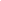 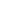  	 IBE								SZKOŁAZałącznik nr 1 do  PorozumieniaKLAUZULA INFORMACYJNA - Mobilne laboratoria przyszłościdla podmiotów współpracujących, ich reprezentantów i personeluAdministratorem danych osobowych jest Instytut Badań Edukacyjnych z siedzibą w Warszawie przy ul. Górczewskiej 8 (IBE), z którym można się skontaktować telefonicznie pod nr (22) 24 17 101, poprzez adres poczty elektronicznej ibe@ibe.edu.pl lub przekazując korespondencję na ww. adres.Administrator wyznaczył Inspektora Ochrony Danych, z którym można się skontaktować poprzez adres poczty elektronicznej: iod@ibe.edu.pl lub przekazując korespondencję na w/w adres.Dane osobowe będą przetwarzane w celu:zawarcia i wykonania porozumienia o współpracy. Podstawą prawną przetwarzania danych osobowych strony umowy jest art. 6 ust. 1 lit b) RODO, natomiast dane reprezentantów i personelu przetwarzane będą na podstawie art. 6 ust.1 lit i f) RODO – uzasadniony interes administratora w postaci zawarcia i wykonania porozumienia;wzajemnej komunikacji w związku z nawiązaną współpracą, na podstawie art. 6 ust. 1 lit i f) RODO – uzasadniony interes administratora w postaci prawa do usprawnienia współpracy;realizacji obowiązków prawnych ciążących na administratorze, wynikających z przepisów o archiwizacji, na podstawie art. 6 ust. 1 lit. c) – obowiązek prawny;ewentualnego ustalenia i dochodzenia lub obrony przed roszczeniami, co stanowi prawnie uzasadniony interes administratora – zgodnie z art. 6 ust. 1 lit. f) RODO.Źródło pochodzenia i zakres przetwarzanych danych - dane osobowe, jeżeli nie otrzymaliśmy ich bezpośrednio od Państwa, pozyskaliśmy ze źródeł ogólnodostępnych (strona www szkoły) lub zostały nam przekazane od podmiotu, który Pani/Pan reprezentuje lub w którym jest zatrudniona/y.Przetwarzamy następujące dane: imię i nazwisko, stanowisko/pełniona funkcja, służbowy adres e-mail lub numer telefonu.Odbiorcy danych osobowych - dane osobowe mogą zostać udostępnione dostawcy poczty elektronicznej, podmiotom świadczącym usługi informatyczne, prawne, audytorskie, wykonawcom usług pocztowych. Odbiorcami danych mogą być również podmioty lub organy, którym Administrator jest zobowiązany lub uprawniony udostępnić dane na podstawie powszechnie obowiązujących przepisów prawa.Okres przechowywania danych - będziemy przetwarzać dane przez czas potrzebny do zawarcia i realizacji porozumienia a następnie przez okres archiwizacji zgodnie z obowiązującymi w IBE instrukcją kancelaryjną i JRWA.Mają Państwo następujące prawa:prawo żądania dostępu do swoich danych oraz otrzymania ich kopii, prawo żądania sprostowania (poprawiania) swoich danych osobowych, usunięcia oraz ograniczenia przetwarzania - na zasadach i w przypadkach przewidzianych w przepisach RODO;w zakresie danych osobowych przetwarzanych przez Administratora w celu realizacji prawnie uzasadnionych interesów, informujemy o przysługującym prawie do wniesienia sprzeciwu na przetwarzanie z przyczyn związanych ze szczególną sytuacją;w sytuacji uznania, że przetwarzanie danych odbywa się z naruszeniem przepisów, przysługuje Państwu prawo do wniesienia skargi do Prezesa UODO (adres ul. Stawki 2, 00-193 Warszawa).Podanie przez Państwa danych osobowych jest niezbędne do zawarcia porozumienia, odmowa ich podania skutkuje brakiem możliwości nawiązania współpracy.Przekazywanie danych osobowych poza Europejski Obszar Gospodarczy (EOG) może nastąpić z uwagi na korzystanie przez IBE z usługi Google Workspace w związku z ich przechowywaniem w centrach danych zlokalizowanych również poza terytorium EOG. Przekazywanie danych w tym zakresie odbywać się będzie w oparciu o tzw. standardowe klauzule umowne przyjęte przez Komisję Europejską (art. 45 ust. 1 RODO).Załącznik nr 2 do PorozumieniaZgoda na utrwalenie i rozpowszechnianie wizerunku……………………………………………………………………………..                     (imię i nazwisko) ……………………………………………………………………………     (imię i nazwisko rodzica / prawnego opiekuna osoby niepełnoletniej) *                                                    W związku z moim udziałem/udziałem mojego dziecka* w zajęciach edukacyjnych organizowanych w ramach projektu Laboratoria Przyszłości, wyrażam zgodę na rejestrowanie mojego/ mojego dziecka wizerunku oraz rozpowszechnienie tego wizerunku w celach promocyjnych i informacyjnych związanych z realizacją projektu. Moja zgoda obejmuje publikację zdjęć lub filmów na stronach internetowych oraz w mediach społecznościowych (np.: Facebook, Instagram, LinkedIn, YT, Twitter) przez Instytut Badań Edukacyjny.Jestem świadomy (-a), że wizerunek może być użyty do różnego rodzaju form elektronicznego przetwarzania obrazu, kadrowania i kompozycji oraz może zostać zestawiony z wizerunkami innych uczestników wydarzenia bez obowiązku akceptacji produktu końcowego, lecz nie w formach obraźliwych lub ogólnie używanych za nieetyczne.…………………………………………………………………………… Data i podpis   * niepotrzebne skreślićInformacja o zasadach przetwarzania danych osobowychAdministratorem danych osobowych jest Instytut Badań Edukacyjnych z siedzibą w Warszawie przy ul. Górczewskiej 8, 01-180 Warszawa. W sprawach związanych z przetwarzaniem danych osobowych, można się kontaktować z Inspektorem Ochrony Danych (IOD) za pośrednictwem poczty elektronicznej e-mail: iod@ibe.edu.pl, lub listownie na adres Instytut Badań Edukacyjnych, ul. Górczewskiej 8, 01-180 Warszawa.Cel i podstawa prawna przetwarzania danychPodstawą przetwarzania danych jest art. 6 ust. 1 lit. f) – uzasadniony interes administratora w związku z udzieloną zgodą na rozpowszechnianie wizerunku, wyrażoną na podstawie art. 81 ust. 1 Ustawa o prawie autorskim i prawach pokrewnych. Dane osobowe zawarte w formularzu będziemy przetwarzać na podstawie naszego uzasadnionego interesu (art. 6 ust. 1. lit. f RODO) w celu wykazania faktu wyrażenia zgody.Odbiorcy danychDane mogą być udostępniane podmiotom, które są upoważnione do tego na podstawie przepisów prawa.Okres przechowywania danychDane w postaci wizerunku będą przetwarzane przez czas prowadzenia stron internetowych i/lub profili w mediach społecznościowych. Dane zawarte w formularzu zgody będą przetwarzane przez okres związany z obroną przed ewentualnymi roszczeniami oraz zgodnie z odpowiednimi przepisami archiwizacyjnymi,Mają Państwo poniższe prawa: prawo żądania dostępu do swoich danych oraz otrzymania ich kopii, prawo żądania sprostowania (poprawiania) swoich danych osobowych, usunięcia oraz ograniczenia przetwarzania - na zasadach i w przypadkach przewidzianych w przepisach RODO; w przypadku przetwarzania danych osobowych w celu realizacji prawnie uzasadnionych interesów (art. 6 ust. 1 lit f), informujemy o przysługującym prawie do wniesienia sprzeciwu na przetwarzanie z przyczyn związanych ze szczególną sytuacją; w sytuacji uznania, że przetwarzanie danych odbywa się z naruszeniem przepisów, przysługuje Państwu prawo do wniesienia skargi do Prezesa UODO (adres ul. Stawki 2, 00-193 Warszawa). Przekazywanie danych poza EOGDane nie będą przekazywane poza teren Europejskiego Obszaru Gospodarczego z zastrzeżeniem ponadnarodowego charakteru przepływu danych w ramach serwisów internetowych/mediów społecznościowych.